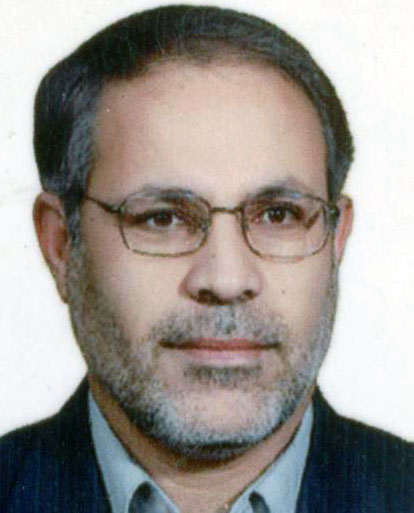 استاد دانشکده حقوق و علوم سیاسی- دانشگاه تهرانمحمد حسن صادقی مقدمحقوق خصوصی و اسلامیتلفن دفتر:  +98 (21)61112352پست الکترونیکی: mhsadeghy@ut.ac.irتحصیلاتPh.D ,1373,حقوق خصوصی,دانشگاه تربیت مدرس
M.S,1367,حقوق خصوصی,دانشگاه تربیت مدرس
کارشناسی,1364,حقوق قضایی,دانشگاه تهران
زمینههای تخصصیو حرفهایسوابق کاري و فعالیت های اجراییمدیر گروه-(1392-1394)
فعالیت های علمیمقالات- ماهیت حقوقی طلاق معوض و تحلیل آثار فرهنگی و اجتماعی آن در حقوق ایران. صادقی مقدم محمد حسن, امیر حسینی امین (1399)., زن در فرهنگ و هنر, 12(1).

- تابعیت طفل متولد از روش های نوین باروری در حقوق ایران. صادقی مقدم محمد حسن, امیری سرارودی سیدرضا (1398)., مجله حقوقی دادگستری, 83(106).

- از «استرداد» « « فسخ» : مطالعه تطبیقی سیر تاریخی شناسایی حق فسخ و مبنای آن در نظام حقوقی ایران و آمریکا. صادقی مقدم محمد حسن, شیخ محمدجواد (1398)., دانش حقوق مدنی, 8(15).

- بررسی تطبیقی کفایت قابلیت تعیین مورد معامله در حقوق ایران ، مصر و کامن لا. صالحی علی آبادی حامد, صادقی مقدم محمد حسن (1398)., حقوق اسلامی, 16(60).

- مسئولیت انتظامی پرستاران و ضمانت اجراهای آن. صالحی حمیدرضا, صادقی مقدم محمد حسن, عباسی محمود, تقی زاده ابراهیم (1397)., فصلنامه حقوق پزشکی, 12(45).

- حمایت های احتیاطی و مساعدتی از حقوق مسافران هواپیما در صورت ورشکستگی شرکت های هواپیمایی. صادقی مقدم محمد حسن, خزائی سبد علی, سلطانی میلاد (1397)., فصلنامه پژوهش حقوق عمومی, 19(58).

- اختیارات شوهر در منع اشتغال زن در نظام حقوقی ایرا. صادقی مقدم محمد حسن, امیر حسینی امین (1396)., زن در فرهنگ و هنر, 9(3), 453-467.

- چشم انداز رهن منفعت از حیث اجرا در نظام حقوقی ایران. صادقی مقدم محمد حسن, قاسم پور امین (1396)., حقوق اسلامی, 14(54).

- تامین حق سلامتی همسایگاندر پرتو بهداشت حقوقی. اماموردی محمد حسن, صادقی مقدم محمد حسن (1396)., فصل نامه مطالعات حقوق خصوصی, 47(3), 417-433.

- وصیت اشخاص بلاوارث در حقوق ایران و فقه امامیه. صادقی مقدم محمد حسن, امیری سرارودی سیدرضا (1396)., پژوهش های فقهی, 13(2), 203-222.

- تحلیل فقهی - حقوقی قرارداد سلف موازی استاندارد : ابتکاری جدیدد برای بازار سرمایه. صادقی مقدم محمد حسن, موسی پور میثم, سلطان احمدی جلال (1395)., دانش حقوق مدنی, 5(2), 27.

- تحلیل حقوقی مرجع صالحی وضع  مقررات بورس انرژی ایران. موسی پور میثم, صادقی مقدم محمد حسن, تقی زاده مهدی (1395)., فصل نامه مطالعات حقوق خصوصی, 46(4), 591.

- بررسی ضوابط عام حاکم بر قراردادهای تضمینی توثیقی در تجارت بین الملل با نگاهی به حقوق ایران. سلیمان زاده سمیرا, صادقی مقدم محمد حسن, سلیمان زاده محمدحامد (1395)., پژوهش نامه بازرگانی, 0(79), 177.

- ماهیت و جایگاه عقد نکاح : در میان عقود معاوضی و غیر معاوضی. صادقی مقدم محمد حسن, صادقی محمد, امیری سراوردی سید ررضا (1395)., آموزه های فقه مدنی, 0(13), 53.

- تحلیل مبانی فقهی حقوقی اخلاقی انتخاب جنسیت جنین با تاکید بر مبانی علمی آن. صادقی مقدم محمد حسن, فرخی محسن (1395)., مجله علوم پزشکی مدرس: آسیب شناسی زیستی, 19(1), 30.

- مقایسه نظام مسئولیت انتظامی و نظام مسئولیت مدنی از منظر اهداف عالی نظام مسئولیت. طباطبائی نژاد سید محمد, صادقی مقدم محمد حسن (1395)., فصل نامه مطالعات حقوق خصوصی, 46(1), 83-96.

- تامین مالی هواپیما از طریق اعتبار صادرات. صادقی مقدم محمد حسن, اشراقی آرانی مجتبی (1395)., پژوهش حقوق و سیاست, 14(9), 145.

- حنین آزمایشگاهی به مثابه شخص. صادقی مقدم محمد حسن, مظفری مصطفی (1394)., فصلنامه خانواده پژوهی, 11(44), 439.

- تاثیر شروط چند گزینه ای در اسقاط حق طرح دعوا بر صلاحیت مراجع حل ...... حعفری ندوشن شهاب, صادقی مقدم محمد حسن (1394)., پژوهش حقوق و سیاست, 17(49), 37.

- آثار ثبت املاک بر اعتبار اعمال حقوقی (با تاکید بر اوصاف و کارکردهای نظام ثبتی). طباطبائی حصاری نسرین, صادقی مقدم محمد حسن (1394)., مجله مطالعات حقوق تطبیقی, 6(2).

- جریان خیارات در اقاله. صادقی مقدم محمد حسن, ساعتچی علی, شعبانی کندسری هادی (1394)., آموزه های فقه مدنی, 0(12), 3.

- نفقه و نیازهای درمانی زوجه. صادقی مقدم محمد حسن, امیر حسینی امبن (1394)., زن در فرهنگ و هنر, 7(3), 405.

- بررسی اصل آزادی ایقاعات : در فقه امامیه و حقوق ایران. صادقی مقدم محمد حسن, شعبانی کندسری هادی, سهرابی یاسر (1394)., آموزه های فقه مدنی, 0(11), 49.

- مرجع صلاحیت دار حل اختلاف در بازار سرمایه ایران. صادقی محمد, صادقی مقدم محمد حسن, صالحی علی اصغر (1394)., فصل نامه مطالعات حقوق خصوصی, 45(2), 243.

- بررسی کاربردی قراردادهای شرینک رپ و کلیک رپ. سید جعفری سید سجاد, صادقی مقدم محمد حسن (1393)., فصل نامه مطالعات حقوق خصوصی, 44(4), 581-593.

- امکان سنجی استیفای دین از اعضای بدن مدیون. صادقی مقدم محمد حسن, شفیع زاده مجتبی, صادفی محمد (1393)., پژوهش حقوق و سیاست, 3(9), 101.

- مطالعه نهادهای حقوقی نظارت بر بازار رقابتی ( در ایران، اتحادیه اروپا و ایالات متحده). صادقی مقدم محمد حسن, صادقی محمد (1393)., حقوق خصوصی (اندیشه های حقوقی سابق پردیس فارابی دانشگاه تهران), 1(1), 27-53.

- فروش سردرختی از منظر فقه امامیه و حقوق ایران؛ بررسی روایی - تحلیلی. صادقی مقدم محمد حسن, شعبانی کندسری هادی (1393)., دانش حقوق مدنی, 3(2), 64.

- رهن منفعت. صادقی مقدم محمد حسن, قاسم پور امین (1393)., مطالعات حقوق تطبیقی معاصر (فقه و حقوق اسلامی سابق), 5(9), 123-159.

- بررسی تطبیقی نسب کودکان حاصل از جنین آزمایشگاهی در حقوق ایران و آمریکا. صادقی مقدم محمد حسن, موحدی مهران محمد (1393)., فصل نامه مطالعات حقوق خصوصی, 44(2), 207-223.

- امکان سنجی ارث اعضای بدن میت. صادقی مقدم محمد حسن, شفیع زاده مجتبی, صادفی محمد (1393)., فقه پزشکی, 6(18و19), 97.

- تحلیل تأثیر ثبت مصلحتی هواپیما در ایمنی هوانوردی. صادقی مقدم محمد حسن, اشراقی آرانی مجتبی (1393)., فصلنامه دیدگاه های حقوق قضایی, 19(65), 63-88.

- ارائه راهکاری برای تعیین موصی به مبهم در حقوق ایران با تکیه بر منابع فقه شیعه. صادقی مقدم محمد حسن, شعبانی کندسری هادی, سخنور مهدی (1393)., پژوهش حقوق و سیاست, 2(6), 9.

- مبانی رجوع بیمه گر به مسئول حادثه. سعدی حسین علی, صادقی مقدم محمد حسن, منتظری محمد مهدی (1392)., فصل نامه مطالعات حقوق خصوصی, 43(4), 129-146.

- گونه هایی از ابهام در گزاره های قانونی. صادقی مقدم محمد حسن, اماموردی محمد حسین (1392)., مجله مطالعات حقوقی دانشگاه شیراز, 5(2), 137-159.

- تحلیل انتقادی قانون تعیین حدود مسئولیت شرکتهای هواپیمایی ایران. صادقی مقدم محمد حسن, اشراقی آرانی مجتبی (1392)., فصلنامه دیدگاه های حقوق قضایی, 1(61), 1-21.

- نسب و ارث جنین آزمایشگاهی. صادقی مقدم محمد حسن (1392)., فصلنامه حقوق پزشکی, 7(24), 65-82.

- بررسی مبانی و مستندات حبوه در فقه امامیه و ضرورت اصلاح قانون مدنی. صادقی مقدم محمد حسن, فولادی سوادکوهی ابراهیم (1391)., مطالعات حقوق تطبیقی معاصر (فقه و حقوق اسلامی سابق), 3(5), 44.

- صلاحیت اشخاص برای رجوع به داوری تجاری بین الملل (با تاکید بر حقوق ایران). علمی حسین, شهبازی نیا مرتضی, عیسانی تفرشی محمد, صادقی مقدم محمد حسن (1391)., مجله مطالعات حقوق تطبیقی, 16(4), 168.

- تحول درحقوق ارث زن از اموال غیر منقول شوهر. صادقی مقدم محمد حسن (1391)., دانش حقوق مدنی, 2(1), 91-108.

- الحاق به سازمان جهانی تجارت در حوزه مالکیت معنوی مشروعیت الزمامات و مواتع نظام حقوقی ایران. صادقی مقدم محمد حسن, صادقی محمد, امیری حسین علی (1391)., پژوهش نامه اندیشه های حقوقی(دانشگاه بین المللی امام خمینی), 1(3), 147.

- مطالعه تطبیقی انفاق در فرزند خواندگی در حقوق ایران و فرانسه. صادقی مقدم محمد حسن, شریعتی نسب صادق (1391)., نامه مفید, 18(94), 139-159.

- انتقادهای وارده بر قراردادهای بیع متقابل صنعت نفت و گاز ایران و پاسخ های آن. ابراهیمی سید نصراله, صادقی مقدم محمد حسن, سراج نرگس (1391)., فصل نامه مطالعات حقوق خصوصی, 42(4), 1-19.

- ارکان مسئولیت ناشی از عیب تولید هواپیما. صادقی مقدم محمد حسن,  مجتبی اشراقی آرانی (1391)., فصلنامه دیدگاه های حقوق قضایی, 17(59), 145-172.

- سهم الارث زوجه منحصر در فقه و قانون مدنی. صادقی مقدم محمد حسن,  محمد مهدی عزیزاللهی (1391)., فصل نامه مطالعات حقوق خصوصی, 42(2), 187-197.

- نظم بازار مطالعه تطبیقی در حقوق ایران و فرانسه. صادقی مقدم محمد حسن, غمامی سید مهدی (1391)., مجله مطالعات حقوق تطبیقی, 3(1), 73-91.

- نگاهی اجمالی بر قراردادهای حفظ اطلاعات. صادقی مقدم محمد حسن, طباطبائی نژاد سید محمد (1391)., پژوهش حقوق و سیاست, 14(36), 141-162.

- حمایت از صنایع دستی در پرتوی حقوق مالکیت فکری. صادقی مقدم محمد حسن, کمیلی اصفهانی حسین (1391)., پژوهش حقوق خصوصی, 9(1), 71-96.

- نظریه تبعیت در اعمال حقوقی. صادقی مقدم محمد حسن, شکوهی زاده رضا (1391)., فصلنامه دیدگاه های حقوق قضایی, 57(17), 43-78.

- تحول مسئولیت مدنی در حقوق ایران و فرانسه با تاکید بر شناسایی خسارات غیر ترمیمی. صادقی مقدم محمد حسن, نوری یوشانلوئی جعفر (1390)., فصل نامه مطالعات حقوق خصوصی, 41(4), 239-256.

- تعیین مولفه های تاثیر گذار بر تدوین راهبردهای حقوق مالکیت فکری جمهوری اسلامی ایران. صادقی مقدم محمد حسن, فتحی زاده هوشنگ (1390)., فصلنامه مطالعات بین رشته ای دانش راهبردی, 4(2), 37-60.

- حکم معامله فضولی و مبنای آن در حقوق انگلیس فرانسه آلمان و ایران. صادقی مقدم محمد حسن, شکوهی زاده رضا (1390)., مجله مطالعات حقوق تطبیقی, 7(2), 25-44.

- بازفروش مبیع . صادقی مقدم محمد حسن, رجبی عبداله (1390)., پژوهش حقوق و سیاست, 13(34), 299.

- نقد و بررسی نظام افشای اطلاعات در بورس ایران. صادقی مقدم محمد حسن,  محمد نوروزی (1390)., فصل نامه مطالعات حقوق خصوصی, 41(2), 131-149.

- روح حقوق رقابت ( مطالعه تطبیقی در اهداف حقوق رقابت ). صادقی مقدم محمد حسن,  بهنام غفاری فارسانی (1390)., مجله حقوقی دادگستری, 75(73), 113-146.

- نظارت پذیری هیأت های رسیدگی به تخلفات اداری. صادقی مقدم محمد حسن, میرزاده کوهشاهی نادر (1389)., فصل نامه مطالعات حقوق خصوصی, 40(4), 207-226.

- تشخیص معیار تبعیت در عقود تبعی و آثار آن در حقوق ایران فرانسه و انگلیس. صادقی مقدم محمد حسن, شکوهی زاده رضا (1389)., پژوهش های حقوق تطبیقی, 14(4), -.

- نگاهی اجمالی به نظریه های ذهنی و عینی بر سببیت حقوق. صادقی مقدم محمد حسن, شکوهی زاده رضا (1389)., فصل نامه مطالعات حقوق خصوصی, 40(101), 129-148.

- مجمع تشخیص مصلحت نظام حاصل اندیشه های حکومتی امام خمینی ( ره ). صادقی مقدم محمد حسن (1389)., فصل نامه مطالعات حقوق خصوصی, 1(39), -.

- رویکرد تکاملی نظام نوآوری. سیف الدین اصل امیر علی, صادقی مقدم محمد حسن (1387)., فصلنامه مطالعات دفاعی استراتژیک, 9(35), 77-136.

- مقایسه دیدگاههای مختلف در خلاقیت و نوآوری و ظرفیت های نوآوری بنگاهها. صادقی مقدم محمد حسن, سیف الدین اصل امیر علی (1387)., فصلنامه مطالعات دفاعی استراتژیک, 9(34), 67-87.

- نوع طلاق مبتنی بر عسر و حرج. انصاری پور محمدعلی, صادقی مقدم محمد حسن (1387)., نامه مفید, 1387(67), 27-50.

- ارث کودک تولد یافته از روشهای نوین باروری. صادقی مقدم محمد حسن (1387)., مجله پژوهش های مدیریت عمومی- دانشگاه سیستان و بلوچستان, 1(17), 25-36.

- شرط فرزند آوری و فرزند نیاوری در نکاح از دیدگاه حقوق اسلام. صادقی مقدم محمد حسن (1387)., چشم انداز مدیریت بازرگانی, 4(25), 34-61.

- اجرت المثل کارهای زوجه و نقد آرای محاکم در این زمینه. انصاری پور محمدعلی, صادقی مقدم محمد حسن (1384)., برنامه ریزی و آمایش فضا (مدرس سابق), 1384(41), 1-24.

- طلاق حرجی و نقد آرای محاکم در این زمینه. صادقی مقدم محمد حسن, انصاری پور محمدعلی (1384)., نامه مفید, 1384(52), 97-122.

- مبانی فقهی و بایسته های قانون ( نحوه اهدای جنین به زوجین نابارور ) ( مصوب 8/5/1382 ). صادقی مقدم محمد حسن (1383)., نامه مفید, 10(46), 31-60.

- بررسی وضعیت حقوقی ادامه تصرف مستاجر در مورد اجاره بعد از اتمام مدت و عدم اعتراض موجر. صادقی مقدم محمد حسن (1379)., دیدگاه های حقوقی, 5(19-2), 125.

- مطالعه تطبیقی تاثیر تغییر اوضاع واحوال بر قرارداد و راه حل حقوق ایران. صادقی مقدم محمد حسن (1379)., مجله حقوقی بین المللی, 0(25), 161.

- نظریه تغییر اوضاع و احوال در فقه وحقوق ایران(3). صادقی مقدم محمد حسن (1378)., دیدگاه های حقوقی, 4(15-16), 89.

- نظریه تغییر اوضاع و احوال در فقه وحقوق ایران(2). صادقی مقدم محمد حسن (1378)., دیدگاه های حقوقی, 4(13-14), 78.

- نظریه تغییر اوضاع و احوال در فقه وحقوق ایران(1). صادقی مقدم محمد حسن (1377)., دیدگاه های حقوقی, 3(12), 0.

کنفرانس ها- آسیب شناسی رسیدگی به تخلفات انتظامی اعضای هیأت علمی در مرحله تجدید نظر. میرزاده کوهشاهی نادر, صادقی مقدم محمد حسن (1394)., دومین همایش ملی عدالت، اخلاق، فقه و حقوق, 26-26 آبان, یزد, ایران.

- آسیب شناسی رسیدگی به تخلفات انتظامی اعضای هیأت علمی. میرزاده کوهشاهی نادر, صادقی مقدم محمد حسن (1394)., دومین همایش ملی عدالت، اخلاق، فقه و حقوق, 26-26 آبان, یزد, ایران.

- نام خانوادگی فرزندان متولد از روشهای نوین بارداری. صادقی مقدم محمد حسن (1392)., مجموعه مقالات همایش ملی حقوق عمومی  دولت وجوانان, 1-1 فروردین.

- ارث کودکان تولد یافته از طریق رحم جایگزین. صادقی مقدم محمد حسن (1390)., دومین همایش سراسری اخلاق و شیوه های نوین درمان ناباروری, 24-25 آبان, جهرم, ایران.

- شرط فرزند آوری و فرزند نیاوری از دیدگاه فقه و حقوق اسلامی. صادقی مقدم محمد حسن (1388)., اولین همایش اخلاق در شیوه های نوین درمان ناباروری, 24-25 آبان, جهرم, ایران.

- شاخص های سنجش اقتدار علمی کشورها. صادقی مقدم محمد حسن (1387)., همایش اقتدار علمی اقتدار ملی, 24-26 دی, ایران.

- احکام واثار روشهای باداری مصنوعی. صادقی مقدم محمد حسن (1383)., اولین کنگره پزشکی قانونی کشورهای اسلامی, 3-5 خرداد, تهران, ایران.

کتب - قانون رسیدگی به تخلفات اداری در نظم حقوقی کنونی. میرزاده کوهشاهی نادر, صادقی مقدم محمد حسن (1398).

- شیوه های نوین درمان ناباروری. صادقی مقدم محمد حسن (1395).

- آیین رسیدگی به تخلفات انتظامی اعضای هیات علمی. صادقی مقدم محمد حسن, میرزاده کوهشاهی نادر (1395).

- مجموعه قوانین ومقررات وزارت علوم، تحقیقات و فناوری (2جلد). صادقی مقدم محمد حسن, اسکویی مجید, باقری عباس, جعفری مجد محمد, فرجی اسماعیل (1392).

- حقوق بیمه (جلد اول - کلیات عقد بیمه). صادقی مقدم محمد حسن, شکوهی زاده رضا (1392).

- آیین رسیدگی به تخلفات اداری کارکنان دولت. صادقی مقدم محمد حسن, میرزاده کوهشاهی نادر (1392).

- فرآیند رسیدگی به تخلفات اداری و نقش حراست ها در آن. صادقی مقدم محمد حسن, میرزاده کوهشاهی نادر (1391).

- ارج نامه دکتر الماسی. صادقی مقدم محمد حسن, شعبانی حاجی قائم الدین (1391).

مجلاتپایان نامه ها و رساله ها- نتیجه گرایی و حقوق پزشکی، امین قاسم پور، محمد حسن صادقی مقدم، دکتری،  1402/11/23 

- حریم خصوصی شرکت های تجاری، نژاد حسن زاده، محمد حسن صادقی مقدم، کارشناسی ارشد،  1401/6/29 

- مطالعه تطبیقی اصل محرمانگی اطلاعات پزشکی متوفیان، شبیر آزادبخت، محمد حسن صادقی مقدم، کارشناسی ارشد،  1401/3/24 

- نظام مطلوب انتقال حقوق ماکیت صنعتی در حقوق ایران ، محسن رییسی، محمد حسن صادقی مقدم، دکتری،  1401/11/18 

- نقد و تحلیل رویه قضایی درباره وجه التزام نامتعارف، رشید صمدی مله، محمد حسن صادقی مقدم، کارشناسی ارشد،  1400/7/4 

- مطالعه تطبیقی اثر عقد ضمان در حقوق ایران و افغانستان ، سید عبدالناصر خاضع، محمد حسن صادقی مقدم، کارشناسی ارشد،  1400/11/27 

- بیمه به حساب دیگری ، سید علی میرکمالی، محمد حسن صادقی مقدم، کارشناسی ارشد،  1400/11/23 

- رهن منفعت، حجت الله مرادی، محمد حسن صادقی مقدم، دکتری،  1399/7/30 

- مسئولیت مدنی متصدی داروخانه نسبت به زیان های ناشی از مصرف دارو، امیرعباس حبشی، محمد حسن صادقی مقدم، کارشناسی ارشد،  1397/7/8 

- بررسی حقوقی فقهی اخلاقی بهنژادی نسل انسان از طریق دستکاری ژنتیکی، سیده مریم بزرگ نیا حسینی، محمد حسن صادقی مقدم، کارشناسی ارشد،  1397/7/10 

- مسئولیت پزشکی در اعمال پزشکی از راه دور با مطالعه تطبیقی در حقوق انگلستان، جواد مجیدی، محمد حسن صادقی مقدم، کارشناسی ارشد،  1397/6/27 

- آسیب شناسی حقوقی نظارت مجلس شورای اسلامی در راستای کار آمدی قوه مجریه در نظام جمهوری اسلامی ایران، حمزه اشکبوس، محمد حسن صادقی مقدم، دکتری،  1397/6/26 

- تحلیل فقهی حقوقی رابطه انسان با اجزای بدن خود، آزاده اعظمی کل کوشکی، محمد حسن صادقی مقدم، کارشناسی ارشد،  1396/7/5 

- تحلیل اقتصادی نظریه عمومی خیارات ، جواد شیخ، محمد حسن صادقی مقدم، دکتری،  1396/7/10 

- آثار و احکام تغییر و تطبیق جنس در افراد دارای هلال جنسیتی در حقوق ایران، جعفر خانی، محمد حسن صادقی مقدم، کارشناسی ارشد،  1396/6/29 

- انحلال قراردادهای باروری آزمایشگاهی ، محمدرضا شاهینی، محمد حسن صادقی مقدم، کارشناسی ارشد،  1396/6/27 

- قواعد عمومی قراردادهای مجانی ، صادق شریعتی نسب، محمد حسن صادقی مقدم، دکتری،  1396/5/16 

- تعارض محرمانه ماندن اطلاعات جنین انتقال یافته در قانون نحوه اهدای جنین به زوجین نابارور با حق دانستن نسب در سایر قوانین، رضا سمیعی، محمد حسن صادقی مقدم، کارشناسی ارشد،  1396/11/30 

- بررسی حذف رابطه ی مالی در قراردادهای بین پزشک و بیمار با تاکید به حق بر سلامت، طاهره محمدرحیمی، محمد حسن صادقی مقدم، کارشناسی ارشد،  1396/11/30 

- شرایط اساسی صحت قرار دادهای باروری آزمایشگاهی، مرضیه شبانی خوراسگانی، محمد حسن صادقی مقدم، کارشناسی ارشد،  1396/11/29 

- تاثیر عدم رعایت مصلحت موکل بر معامله موضوع وکالت، وحید جعفرزاده بوشهری، محمد حسن صادقی مقدم، کارشناسی ارشد،  1395/7/11 

- تحلیل ابعاد فقهی و حقوقی انتخاب جنسیت با مطالعه تطبیقی ، محسن فرخی، محمد حسن صادقی مقدم، دکتری،  1395/12/15 

- نقد ساختار شرکت بورس اوراق بهادار، سیده وحیده عظیمی فر، محمد حسن صادقی مقدم، کارشناسی ارشد،  1395/12/15 

- بررسی حدود اعمال شرایط اساسی صحت قراردادها در مورد شروط ضمن عقد، مصطفی قلندری، محمد حسن صادقی مقدم، کارشناسی ارشد،  1394/7/13 

- شخصیت جنین ، محمد آذین، محمد حسن صادقی مقدم، دکتری،  1394/11/26 

- هویت ، حقوق و تکالیف انسان شبیه سازی شده، مصطفی مظفری، محمد حسن صادقی مقدم، دکتری،  1394/10/29 

- مسئولیت مدنی ناشی از سقط جنین درمانی، ملیحه سرمدی، محمد حسن صادقی مقدم، کارشناسی ارشد،  1393/7/15 

- ضوابط حقوقی تامین مالی معاملات راجع به هواپیما، مجتبی اشراقی آرانی، محمد حسن صادقی مقدم، دکتری،  1393/4/18 

- تحلیل قاعده لاحرج در فقه اسلامی،حقوق ایران وسایر کشورها، اسمعیل طاهری بهروز، محمد حسن صادقی مقدم، کارشناسی ارشد،  1393/11/29 

- احکام وضعی کودکان حاصل از جنین آزمایشگاهی ، محمد موحدی ساوجی، محمد حسن صادقی مقدم، دکتری،  1392/12/25 

- بررسی تعهدات طرفین در قراردادهای بازیکنان فوتبال با باشگاهها، بهنام نورزاده، محمد حسن صادقی مقدم، کارشناسی ارشد،  1391/7/5 

- وقف اموال فکری، حمید توسلی کجانی، محمد حسن صادقی مقدم، کارشناسی ارشد،  1391/7/5 

- نقد و بررسی قانون پیش فروش ساختمان مصوب 89، وحید محمدنژاد، محمد حسن صادقی مقدم، کارشناسی ارشد،  1391/6/21 

- بررسی نقش حقوق مالکیت فکری بر کاهش قیمت تمام شده کالاها و خدمات ، سحر تهرانی فرد، محمد حسن صادقی مقدم، کارشناسی ارشد،  1391/6/21 

- مسئولیت مدنی مطبوعات ، اسعد انورعارف، محمد حسن صادقی مقدم، دکتری،  1391/4/28 

- مسئولیت مدنی ناشی از اهداء جنین آزمایشگاهی، سیده معصومه احمدی شیخ شبانی، محمد حسن صادقی مقدم، کارشناسی ارشد،  1391/4/28 

- ضمانت اجراهای مدنی نقض قواعد حقوق رقابت ، بهنام غفاری فارسانی، محمد حسن صادقی مقدم، دکتری،  1391/3/9 

- مبانی و آثار نظام ثبت املاک ، نسرین طباطبائی حصاری، محمد حسن صادقی مقدم، دکتری،  1391/11/25 

- نقش اراده در تهاتر، آرزو سادات موسوی زاده، محمد حسن صادقی مقدم، کارشناسی ارشد،  1390/7/30 

- ثبت اختراعات نانو فناوری، زهرا بهادری جهرمی، محمد حسن صادقی مقدم، کارشناسی ارشد،  1390/6/30 

- فروش اشیاء هنری و حقوق پدیدآورنده ، حامد عشقی، محمد حسن صادقی مقدم، کارشناسی ارشد،  1390/11/29 

- قراردادهای حق امتیاز نرم‌افزاری کاربر نهایی، سجاد سیدجعفری، محمد حسن صادقی مقدم، کارشناسی ارشد،  1390/11/17 

- قراردادهای حق امتیاز کاربری نهایی نرم افزار، سیدسجاد سیدجعفری، محمد حسن صادقی مقدم، کارشناسی ارشد،  1390/11/17 

- مبنای اقتصادی حمایت از اختراعات، با تاکید بر زیست فناوری ، مهدی معلی، محمد حسن صادقی مقدم، کارشناسی ارشد،  1389/7/11 

- قواعد عمومی عقود تبعی، رضا شکوهی زاده، محمد حسن صادقی مقدم، دکتری،  1389/3/12 

- قراردادهای حقوق مالکیت فکری با شرکتهای سرمایه گذاری خطر پذیر ، حسین کمیلی اصفهانی، محمد حسن صادقی مقدم، کارشناسی ارشد،  1389/11/25 

- بررسی مبا نی نظری ارث با تاکید بر عدالت توزیعی ، امیر دزواریی، محمد حسن صادقی مقدم، کارشناسی ارشد،  1365/7/13 

